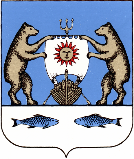 РОССИЙСКАЯ ФЕДЕРАЦИЯНовгородская область, Новгородский районАдминистрация Борковского сельского поселенияПОСТАНОВЛЕНИЕот 24.04.2023   № 82д. БоркиОб утверждении Аналитической запискио результатах оценки эффективности предоставленных налоговых льгот (налоговых расходов) по местным налогам  Борковского сельского поселения     В целях определения результативности реализации налоговой политики в области местных налогов и налоговых преимуществ, полученных налогоплательщиками на территории Борковского сельского поселения, руководствуясь Налоговым кодексом Российской Федерации, Федеральным законом от 06.10.2003 №131-ФЗ «Об общих принципах организации местного самоуправления в Российской Федерации», постановлением Администрации Борковского сельского поселения от 03.02.2020 №13 «Об утверждении Порядка оценки эффективности налоговых льгот (налоговых расходов) по местным налогам в Борковском сельском  поселении, формирования перечня налоговых расходов в Борковском сельском поселении» Администрация Борковского сельского поселения ПОСТАНОВЛЯЕТ:Утвердить Аналитическую записку о результатах оценки эффективности предоставленных  налоговых льгот по местным налогам Борковского сельского поселения за 2021 год (приложение №1 к постановлению).  2.Утвердить Перечень налоговых расходов Борковского сельского поселения на 2023 год (приложение №2 к постановлению).3.Опубликовать настоящее постановление в газете «Борковский вестник» и разместить на официальном сайте Администрации Борковского сельского поселения в информационно-телекоммуникационной сети «Интернет» по адресу: borkiadm-11.gosuslugi.ru. Глава Борковского сельского поселения				                   С.А. УсоваПриложение № 1 к постановлению АдминистрацииБорковского сельского поселения  от 24.04.2023 №82Аналитическая записка  оценки эффективности налоговых льгот (налоговых расходов) по местным налогам в Борковском сельском поселении Реализация полномочий Борковского сельского поселения, установленных налоговым законодательством в отношении местных налогов в 2021году.Согласно статье 61 Бюджетного кодекса в бюджет поселения зачисляются налоговые доходы от местных налогов, устанавливаемых представительными органами поселений в соответствии с законодательством Российской Федерации о налогах и сборах.  	На территории Борковского сельского поселения введены следующие местные налоги:1) налог на имущество физических лиц – по нормативу 100%;2) земельный налог - по нормативу 100%.	Оценка эффективности налоговых льгот проводится в целях оптимизации перечня налоговых преференций и обеспечения оптимального выбора объектов для предоставления поддержки в виде налоговых льгот.Проведение инвентаризации предоставленных налоговых льгот.Решением Совета депутатов Борковского сельского поселения  от 28.11.2014 №46  «О налоге на имущество физических лиц на территории Борковского сельского поселения» ( в редакции от 14.07.2021 №20) определено, что налог на имущество физических лиц определяется исходя из кадастровой стоимости объекта налогообложения. Данным решением установлены налоговые ставки в зависимости от вида объекта налогообложения. Категории налогоплательщиков, имеющих право на налоговые льготы по данному виду налога, определены статьей 407 Налогового кодекса Российской Федерации. Дополнительные льготы и преференции для налогоплательщиков муниципальными правовыми актами Борковского сельского поселения не устанавливались.Решением Совета депутатов Борковского сельского поселения  от 25.02.2021 №5 «О земельном налоге на территории Борковского сельского поселения» установлены налоговые ставки на земельные участки в зависимости от вида разрешенного использования участка. Помимо определенных статьей 395 Налогового кодекса Российской Федерации категорий налогоплательщиков, имеющих право на налоговые льготы по данному виду налога, указанным выше решением освобождены от уплаты земельного налога на 100% следующие категории налогоплательщиков:1) участники, ветераны и инвалиды Великой Отечественной войны, бывшие узники концлагерей, гетто и других мест принудительного содержания в период Второй мировой войны, бывшие военнопленные во время Второй мировой войны;2) граждане в возрасте восьмидесяти и более лет, которым предоставлены земельные участки для эксплуатации индивидуального жилого дома, при условии оформленной постоянной регистрации по месту жительства в указанном жилом доме – в отношении земельного участка, предоставленного для эксплуатации жилого дома;3) налогоплательщики, входящие в структуру органов местного самоуправления Борковского сельского поселения, обладающие правами юридического лица, в отношении земельных участков, предоставленных для обеспечения их деятельности;4) бюджетные и (или) автономные учреждения (организации), предоставляющие (оказывающие) услуги, выполняющие работы в сферах образования, культуры, в отношении земельных участков, находящихся в собственности указанных учреждений, либо на праве оперативного управления, а также финансируемые из бюджета Новгородского муниципального района и бюджета Борковского сельского поселения.Поскольку муниципальными нормативными правовыми актами Борковского сельского поселения налоговые льготы установлены только по земельному налогу, оценка эффективности предоставленных налоговых льгот проводилась только в отношении данного вида налога.	По итогам проведения инвентаризации предоставленных налоговых льгот составлен перечень налоговых расходов Борковского сельского поселения (приложение № 2 к постановлению).Оценка бюджетной, экономической и социальной эффективности предоставленных налоговых льгот.Оценка эффективности проводилась на основании информации Управления Федеральной налоговой службы по Новгородской области.  3.1Льготы налогоплательщикам, входящим в структуру органов местного самоуправления Борковского сельского поселения и льготы бюджетным и (или) автономным учреждениям (организациям), предоставляющим (оказывающим) услуги, выполняющим работы в сферах образования, являются финансовыми. Данные льготы установлены в целях уменьшения расходов налогоплательщиков, финансовое обеспечение которых осуществляется в полном объеме или частично за счет бюджета поселения или муниципального района.Данной льготой по данным УФНС России по Новгородской области в 2021 году воспользовались 4 организации, сумма  льготы составила  190,5 тыс. рублей.	Предоставление данного вида льгот имеет бюджетный эффект, в связи с тем, что исключаются встречные финансовые потоки в бюджет поселения. Данная льгота признается эффективной.         3.2. Налоговая  льгота для участников, ветеранов и инвалидов ВОВ,  так как устанавливается для отдельных социально незащищенных групп населения.Показателем оценки социального эффекта налоговых льгот (налоговых расходов), установленных для отдельных категорий физических лиц является повышение социальной защищенности населения. Данной льготой по данным УФНС России по Новгородской области в 2021 году воспользовался 1 человек на сумму 0,3 тыс. рублей.В связи с тем, что главным принципом предоставления налоговых льгот отдельным категориям налогоплательщиков является повышение их социальной защищенности, чтобы не допустить в дальнейшем ухудшения уровня жизни у социально-незащищенных слоев населения, предлагается продолжить применение льготы.3.3.Налоговая  льгота для граждан в возрасте восьмидесяти и более лет, которым предоставлены земельные участки для эксплуатации индивидуального жилого дома, при условии регистрации в нем постоянного места жительства (при предоставлении справки с места жительства),  так как устанавливается для отдельных социально незащищенных групп населения.Показателем оценки социального эффекта налоговых льгот (налоговых расходов), установленных для отдельных категорий физических лиц является повышение социальной защищенности населения. По данным УФНС России по Новгородской области в 2021 году данная льгота составила 5,9 тыс.рублей, ей воспользовались 6 человек. В связи с тем, что главным принципом предоставления налоговых льгот отдельным категориям налогоплательщиков является повышение их социальной защищенности, чтобы не допустить в дальнейшем ухудшения уровня жизни у социально-незащищенных слоев населения, предлагается продолжить применение льготы.Приложение № 2 к постановлению АдминистрацииБорковского сельского поселения  от 24.04.2023 № 82Перечень налоговых расходов Борковского сельского поселения на 2023 год№ п/пНаименование налогового расходаПравовой акт, устанавливающий налоговый расходПравовой акт, устанавливающий налоговый расходПравовой акт, устанавливающий налоговый расходНаименование налогаЦелевая категория налогового расхода (стимулирующая, социальная, финансовая)Условия предоставления налогового расходаНалогоплательщики налогового расхода (физические лица, индивидуальные предприниматели, юридические лица)Дата начала действия налогового расходаДата прекращения налогового расходаНаименование муниципальной  программы Борковского сельского поселения, ее структурных элементов, а также направлений деятельности, не входящих в муниципальные программы Борковского сельского поселенияКуратор налогового расхода№ п/пНаименование налогового расходанаименованиеномердатаНаименование налогаЦелевая категория налогового расхода (стимулирующая, социальная, финансовая)Условия предоставления налогового расходаНалогоплательщики налогового расхода (физические лица, индивидуальные предприниматели, юридические лица)Дата начала действия налогового расходаДата прекращения налогового расходаНаименование муниципальной  программы Борковского сельского поселения, ее структурных элементов, а также направлений деятельности, не входящих в муниципальные программы Борковского сельского поселенияКуратор налогового расхода1245678910111213141.Налогоплательщики, входящие  в структуру органов местного самоуправления Борковского сельского поселения, обладающих правами юридического лица, в отношении земельных участков, предоставленных для обеспечения их деятельности;Об установлении земельного налога №525.02.2021 Земельный налогфинансоваяЮридические лица01.01.2021Не установленаНе относится к программным льготамАдминистрация Борковского сельского поселения2.Бюджетным и (или) автономным учреждениям (организациям), предоставляющим (оказывающим) услуги, выполняющим работы в сферах образования, в отношении земельных участков, находящихся в собственности указанных учреждений, либо на праве оперативного управления, а также финансируемых из бюджета Новгородского муниципального района и бюджета Борковского сельского поселения;Об установлении земельного налога№525.02.2021Земельный налогфинансоваяЮридические лица01.01.2021Не установленаНе относится к программным льготамКомитет образования АдминистрацииНовгородского муниципального районаАдминистрация Борковского сельского поселения3.Граждане в возрасте восьмидесяти и более лет, которым предоставлены земельные участки для эксплуатации индивидуального жилого дома, при условии оформленной  постоянной регистрации по месту жительства в указанном жилом доме- в отношении земельного участка, предоставленного для эксплуатации жилого домаОб установлении земельного налога№525.02.2021Земельный налогСоциальнаяФизические лица01.01.2021Не установленаНе относится к программным льготамАдминистрация Борковского сельского поселения4.Участники, ветераны и инвалиды Великой Отечественной войны, бывшие узники концлагерей, гетто и других мест принудительного содержания в период Второй мировой войны, бывшие военнопленные во время  Второй мировой войныОб установлении земельного налога№525.02.2021Земельный налогСоциальнаяФизические лица01.01.2021Не установленаНе относится к программным льготамАдминистрация Борковского сельского поселения